1- Yaya, hayvan ve motorsuz araçların giremediği kara yolu hangisidir?A) Geçiş yolu	B) Oto yol			C) Bağlantı yolu	D) Tali yol2- Bir aracın güvenle taşıyabileceği en çok yük ağırlığı ve insan sayısına ne denir?A) Taşıma sınırı	B) Dingil ağırlık	C) Azami yük ağırlık 	D) Hiçbiri3- Karayolları üzerinde ilk yardım istasyonları kurmak ve buralarda eğitilmiş personel görevlendirmek aşağıdakilerden hangi kuruluşa aittir?A) Milli eğitim Bakanlığı	B) Ulaştırma bakanlığıC) İçişleri bakanlığı		D) Sağlık bakanlığı4- Okul geçidi görevlisi olmak isteyen öğrenciler nereye başvurmalıdır?A) Emniyet müdürlüğüne	B) Belediye BaşkanlığınaC) İl ve ilçe Trafik Komisyonuna     	D) Okul müdürlüğüne5- Yasaklama, kısıtlama ve zorunlulukları bildiren levhalar aşağıdakilerden hangi işaret grubuna girer?A) Tehlike uyarı işaretleri	B) Trafik tanzim işaretleriC) Duraklama işaretleri	D) Bilgi işaretleri6- Aşağıdakilerden hangisi motorlu araçla çekilen yük taşımak için yapılmış motorsuz  bir araçtır?A) Römork	B) Çekicİ				C) Kamyonet 	 D) Kamyon7- Aşağıdakilerden hangisi sürücü adaylarında aranan koşullardan biri değildir?A) Yaş durumu	B) Eğitim durumuC) Sağlık durumu	D) Meslek durumu8- E sınıfı sürücü  belgesi hangi aracı kullananlara verilir?A) Otomobil 	 B) Otobüs  			 C) Minübüs	D) Kamyonet9- Otomobil, yerleşim yeri dışında en fazla ne kadar hız yapabilir?A) 50 km/h	B) 70 km/h   			C)80 km/h  	 D) 90 km/h10—Aşağıdakilerden hangisi duraklamanın yasak olduğu yerlerdendir?A)Sol şerit üzeri	B) Tünel içiC) Dönemeçler	D) Hepsi	Aşağıdaki trafik işaret levhalarının isimlerini işaret levhalarının altına yazınız.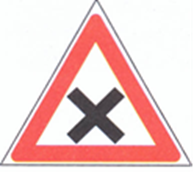 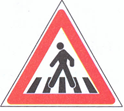 11-			12-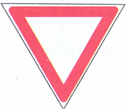 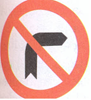 13-			14-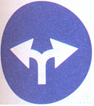 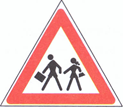 15-			16-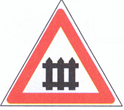 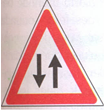 17-			18-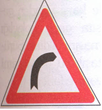 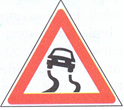 19-				20-